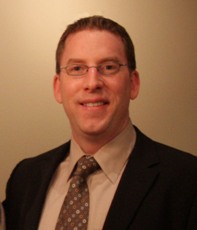 BIO:David Wolf is the president and owner of Wolf & Associates, a Long-Term Care planning firm in Spokane, WA.  Wolf & Associates has specialized solely in Long-Term Care Planning since 1988.  David’s expertise in Long-Term Care Insurance planning with business owners and executives has gained him national recognition in his field.   His depth of knowledge in creative tax applications for these products has made him a recognized leader and speaker.   David has been a top producer for many of the insurance carriers Wolf & Associates represents.   His practice niche is offering turn-key Long-Term Care planning to advisors who wish to offer their clients the highest level of service and expertise